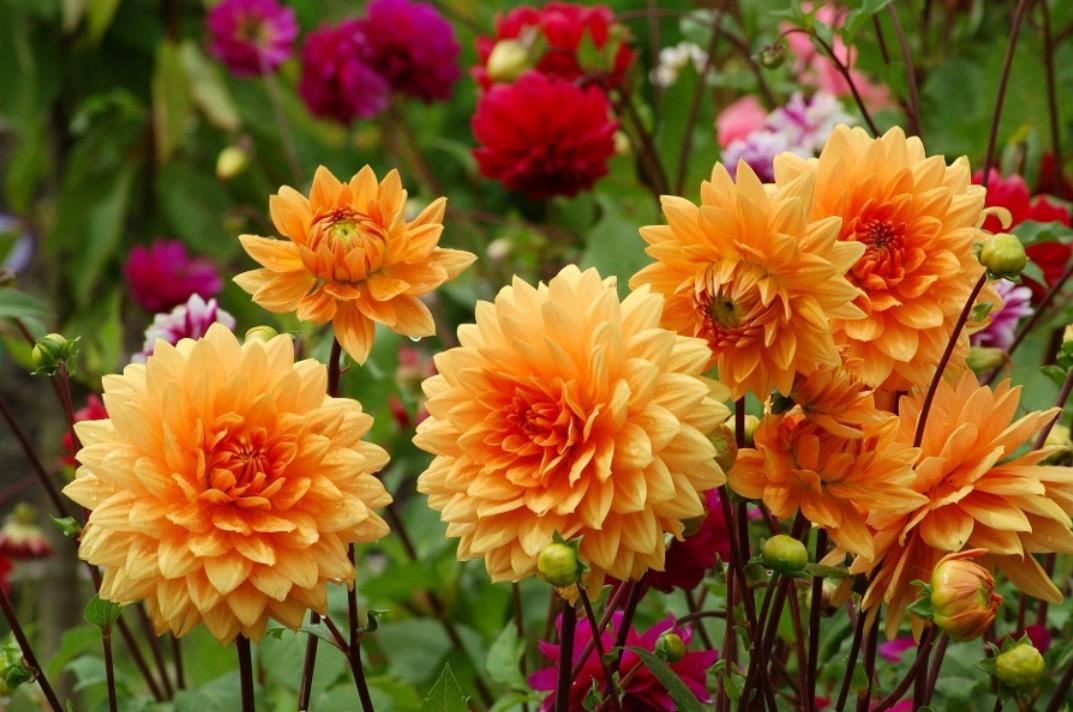 Trumpa informacija apie temų rinkinįMeilės lašelio žinutės ištraukos iš Dievo Dvasios apreiškimų apie pasiuntinį yra Dievą tikinčiai žmonijai dar nežinomas naujas Dievo ir kūrinijos paveikslas. Žvelgiant iš dangaus perspektyvos, jie yra maži dėlionės gabalėliai su giliais teiginiais iš milžiniško dangiškojo žinių lobio, kuriame yra vaizdiniai prisiminimai iš visų dangiškųjų gyvenimo sričių. Tai kilo iš vertingos patirties, įgytų žinių ir išlavintų visų dangaus šviesos būtybių gebėjimų, kuriuos jos sugebėjo džiaugsmingai ir dėkingai panaudoti savo evoliuciniame gyvenime. Nuo pat dangaus sukūrimo pradžios iki šių laikų jie buvo užrašyti milžiniškame dangaus Pirminės Centrinės Saulės sandėlyje su vaizdiniais teiginiais ir suskirstyti į nesuskaičiuojamas dangaus gyvenimo sritis ir temas. Iš šios saugyklos Dievo Dvasia, kurią jūs, žmonės, dar vadinate Aš esu Dievybė arba Meilės Dvasia, tyrosioms šviesos būtybėms suteikia išsamias žinias, reikalingas jų tobulėjimui, ir nuoširdžiai jas dovanoja, o taip pat amžinai su dėkingumu ir džiaugsmu jas administruoja. Dieviškieji meilės lašelių pranešimai taip pat ateina iš šio neišsenkančio dangiškosios kūrinijos žinių ir išminties šaltinio. Daugelis dieviškųjų teiginių anksčiau žmonėms buvo nežinomi ir gali būti ypač vertingi dvasiškai pabudusios žmogaus sielos, norinčios grįžti namo, pakilimui į dangų. Dėl šios priežasties Dievo Dvasia rekomenduoja iš ilgesnių pranešimų paimti atskirus svarbius teiginius ir pasiūlyti "Meilės lašų" skaitytojams bei klausytojams sutrumpintą versiją kaip temų rinkinį su nauju pavadinimu.Šią trumpą instrukciją Dievo Dvasia perdavė skelbėjui per tyrą dangaus šviesos būtybę, kurios jis paprašė Dievo Dvasios rinkti temas.